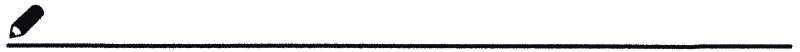 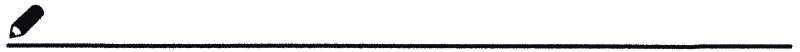    （　　　　　　年　　月　　日　記入）進路についての希望　　　　　　　　　　　　　　　 現在の生活状況卒業後に希望する支援生活に関する支援の状況卒業後の進路本人の希望保護者の意向日常生活対人関係その他進学先または就労先における支援生活についての支援成年後見制度□無　□有（ □後見　□保佐　□補助 ）氏名：（連絡先：　　　　　　　　　）日常生活自立支援事業（あんしんサポート）□利用している□利用していない進学・就業・入所先活動内容在籍・利用期間特記事項特記事項年　　月　　日～　　　年　　月　　日年　　月　　日～　　　年　　月　　日年　　月　　日～　　　年　　月　　日年　　月　　日～　　　年　　月　　日年　　月　　日～　　　年　　月　　日年　　月　　日～　　　年　　月　　日年　　月　　日～　　　年　　月　　日年　　月　　日～　　　年　　月　　日年　　月　　日～　　　年　　月　　日年　　月　　日～　　　年　　月　　日年　　月　　日～　　　年　　月　　日